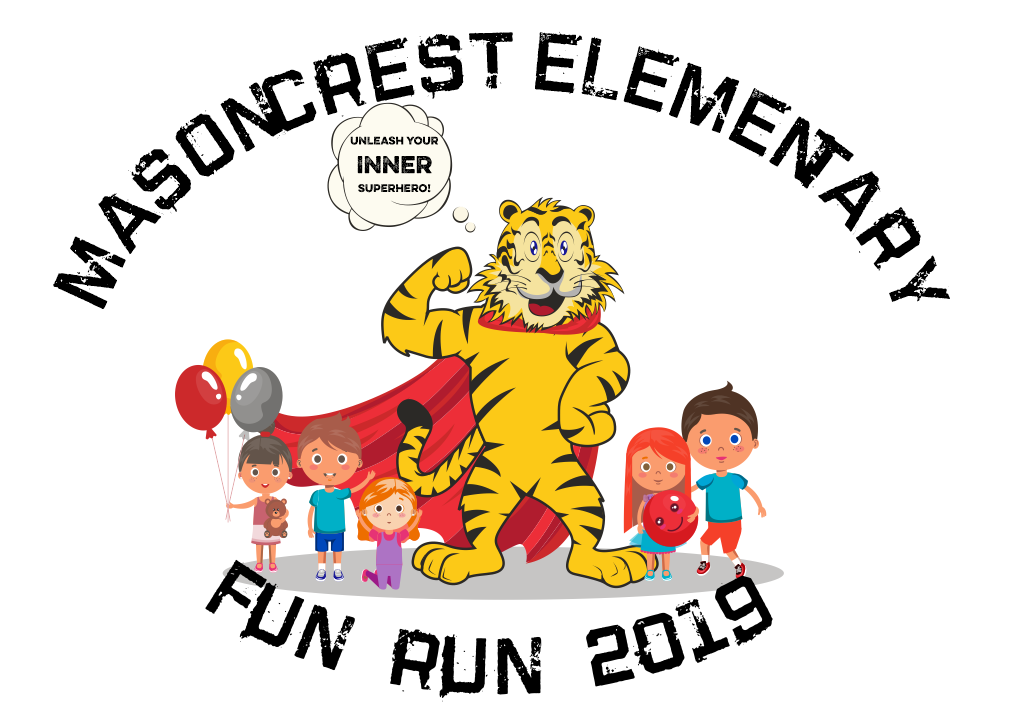 Unleash Your Inner Tiger!Support our PTO by collecting donations for the FUN RUNStudents can collect donations now through November 29th, 2019.There are three ways to receive donations:*Credit Card Payment Online at https://masoncrest.myfunrun.comand select Donate to Participant*Flyer with QR code *Cash and/or Checks Checks should be made payable to Mason Crest PTOAll donations are tax deductible
Our goal is $20,000!We CAN reach this goal with your help!FUN RUN SCHEDULE: November 22nd, 2019The Fun Run takes place in the gym at Mason Crest Elementary School5th Grade: 9:15 AM
4th Grade: 10:15 AM
3rd Grade: 11:15 AMMorning Pre-K: 12:15 PMAfternoon Pre-K: 12:45 PM
1st Grade: 1:00 PMKindergarten: 1:50 PM
2nd Grade: 2:50 PM
Come cheer on your Super Runners!